§9-1304.  Law governing perfection and priority of security interests in deposit accounts(1).   The local law of a bank's jurisdiction governs perfection, the effect of perfection or nonperfection and the priority of a security interest in a deposit account maintained with that bank.[PL 1999, c. 699, Pt. A, §2 (NEW); PL 1999, c. 699, Pt. A, §4 (AFF).](2).   The following rules determine a bank's jurisdiction for purposes of this Part.(a).  If an agreement between the bank and the debtor governing the deposit account expressly provides that a particular jurisdiction is the bank's jurisdiction for purposes of this Part, this Article or this Title, that jurisdiction is the bank's jurisdiction.  [PL 1999, c. 699, Pt. A, §2 (NEW); PL 1999, c. 699, Pt. A, §4 (AFF).](b).  If paragraph (a) does not apply and an agreement between the bank and its customer governing the deposit account expressly provides that the agreement is governed by the law of a particular jurisdiction, that jurisdiction is the bank's jurisdiction.  [PL 1999, c. 699, Pt. A, §2 (NEW); PL 1999, c. 699, Pt. A, §4 (AFF).](c).  If neither paragraph (a) nor paragraph (b) applies and an agreement between the bank and its customer governing the deposit account expressly provides that the deposit account is maintained at an office in a particular jurisdiction, that jurisdiction is the bank's jurisdiction.  [PL 1999, c. 699, Pt. A, §2 (NEW); PL 1999, c. 699, Pt. A, §4 (AFF).](d).  If none of the preceding paragraphs applies, the bank's jurisdiction is the jurisdiction in which the office identified in an account statement as the office serving the customer's account is located.  [PL 1999, c. 699, Pt. A, §2 (NEW); PL 1999, c. 699, Pt. A, §4 (AFF).](e).  If none of the preceding paragraphs applies, the bank's jurisdiction is the jurisdiction in which the chief executive office of the bank is located.  [PL 1999, c. 699, Pt. A, §2 (NEW); PL 1999, c. 699, Pt. A, §4 (AFF).][PL 1999, c. 699, Pt. A, §2 (NEW); PL 1999, c. 699, Pt. A, §4 (AFF).]SECTION HISTORYPL 1999, c. 699, §A2 (NEW). PL 1999, c. 699, §A4 (AFF). The State of Maine claims a copyright in its codified statutes. If you intend to republish this material, we require that you include the following disclaimer in your publication:All copyrights and other rights to statutory text are reserved by the State of Maine. The text included in this publication reflects changes made through the First Regular and First Special Session of the 131st Maine Legislature and is current through November 1. 2023
                    . The text is subject to change without notice. It is a version that has not been officially certified by the Secretary of State. Refer to the Maine Revised Statutes Annotated and supplements for certified text.
                The Office of the Revisor of Statutes also requests that you send us one copy of any statutory publication you may produce. Our goal is not to restrict publishing activity, but to keep track of who is publishing what, to identify any needless duplication and to preserve the State's copyright rights.PLEASE NOTE: The Revisor's Office cannot perform research for or provide legal advice or interpretation of Maine law to the public. If you need legal assistance, please contact a qualified attorney.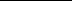 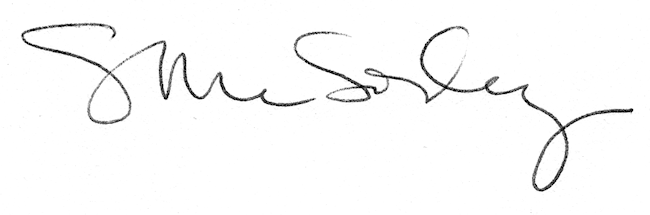 